V. 00 / 0000ISSN 0000-0000DOI 00.00000/0000-0000.0000.000As informações em cinza, para formatação do artigo, são apenas para orientação. Favor retirá-las antes da submissão.TÍTULO NO IDIOMA ORIGINAL DO ARTIGO: PORTUGUÊS (Fonte Arial, tamanho 12 – negrito – centralizado – espaçamento 1,5 entre linhas - caixa alta)Título em idioma secundário: inglês (Fonte Arial, tamanho 12 – centralizado – espaçamento 1,5 entre linhas - caixa alta e baixa)RECEBIDO EM 00/00/2023 ACEITO EM 00/00/0000RESUMO (na língua original – Arial, tamanho 12 – negrito – espaçamento 1,5 entre linhas - justificado)Elaborar um resumo informativo, no idioma no qual o artigo foi redigido. O resumo deverá conter de 100 a 150 palavras, ser redigido em terceira pessoa do singular, em parágrafo único e com alinhamento justificado. Deverá ser claro, sucinto e conter o foco temático, objetivo, método, resultados e conclusões do trabalho. Não deve apresentar siglas, citações, símbolos, fórmulas, equações ou similares. (Arial 12 – justificado – espaçamento 1,5 entre linhas)PALAVRAS-CHAVE: primeira palavra; segunda palavra; terceira palavra.(Arial 12 – espaçamento 1,5 entre linhas, justificado). Palavras-chave iniciam com letras minúsculas (exceto nomes científicos e substantivos próprios), são separadas entre si por ponto e vírgula e finalizadas por ponto (Ex.: empresas; Aedes aegypti; ONU; Brasil.). Recomenda-se que as palavras-chave não estejam presentes no título. ABSTRACT (Formatação idêntica à do resumo) O resumo e as palavras-chave devem ser traduzidos fielmente. Assim como o resumo, o abstract deve conter de 100 a 150 palavras, ser redigido em terceira pessoa do singular, em parágrafo único e com alinhamento justificado. Deverá ser claro, sucinto e conter o foco temático, objetivo, método, resultados e conclusões do trabalho. Não deve apresentar siglas, citações, símbolos, fórmulas, equações ou similares. KEYWORDS: first word; second word; third word. 1 Introdução (Arial, tamanho 12 – negrito – caixa alta e baixa – justificado – espaçamento 1,5 entre linhas) Os textos dos artigos científicos, relatos de experiência e dossiês temáticos devem apresentar, no máximo, 15 páginas. As comunicações curtas devem apresentar até oito páginas. O texto deve estar configurado em fonte Arial, tamanho 12, justificado, parágrafo de entrada de 1,25 cm com espaçamento automático depois dos parágrafos. Utilizar espaço de uma linha entre parágrafos e títulos/subtítulos de seções, espaçamento 1,5 entre linhas, margens superior e esquerda de 3 cm e inferior e direita de 2,5 cm.Palavras estrangeiras (como e.g., i.e., apud, post-hoc e sensu) ou destacadas pelo autor devem ser grafadas em itálico. Não utilizar itálico e aspas em conjunto para destacar trechos/palavras. Usar itálico para a expressão et al. dentro do texto e nas referências.As siglas devem ser escritas por extenso quando mencionadas pela primeira vez no texto. Por exemplo: Instituto Federal Farroupilha (IFFar).As citações ao longo do texto devem seguir a ABNT/NBR 10520 (2023). Um autor, dentro do texto, Freire (2000) ou entre parênteses (Freire, 2000). Dois autores, Flores e Lima (2020) ou entre parênteses (Flores; Lima, 2000). Três ou mais autores Flores et al. (2021) ou (Flores et al., 2021). Os autores citados são fictícios.As citações no texto podem ser diretas (transcrições textuais, de forma literal) ou indiretas (interpretação das ideias do autor), devendo seguir a NBR 10520: 2023. As citações diretas curtas (até três linhas) devem ser escritas dentro do texto, entre aspas duplas, antecedidas ou seguidas de referenciação da fonte (autor, ano e página das quais foram retiradas). Veja exemplos abaixo.De acordo com a ABNT/NBR 10520 (2023, p. 1), citação direta é a “transcrição textual de parte da obra do autor consultado”.Durante a elaboração do seu manuscrito, lembre-se de que a citação direta é a “transcrição textual de parte da obra do autor consultado” (ABNT/NBR 10520, 2023, p. 1). As citações diretas longas (com mais de três linhas) devem ser destacadas com recuo de 4 cm da margem esquerda, fonte tamanho 10, espaçamento simples, justificado, sem aspas e com a referenciação (autor, ano e página) próxima ao texto. Sugere-se o uso preferencial de citações indiretas, que sintetizam e interpretam as ideias dos autores, especialmente para a discussão das ideias e dos resultados. Nas citações indiretas, indica-se o autor e ano (Flores, 2024) Outro exemplo. Conforme recomendações de Flores (2024), as citações indiretas são mais indicadas para a discussão de um artigo científico.Recomenda-se evitar o uso do apud (citado por, conforme, segundo) e, sempre que possível, buscar a obra original, evitando-se assim possíveis equívocos em relação às ideias do autor.Quando houver vários autores, esses devem ser mencionados simultaneamente, separados por ponto e vírgula e em ordem alfabética, como mostra o exemplo (Furlan, 2018; Porto, 2000; Silveira, 2006). Diferentes títulos do mesmo autor, publicados no mesmo ano, devem ser adicionados de uma letra após o ano, como (Porto, 2000a; Porto, 2000b). Os autores desse parágrafo são fictícios. (Texto: Arial, tamanho 12 – justificado – espaçamento 1,5 entre linhas) 2 Metodologia  Os instrumentos de coleta e a metodologia de análise dos dados deverão ser descritos de forma clara e detalhada, permitindo assim que o trabalho possa ser replicado.Os números, de um a nove, devem ser escritos por extenso (exceto as medidas, por exemplo: nove pessoas, cinco plantas, 9 m, 5 cm, 10 cm2, 5 km, 25°C). As casas decimais devem ser separadas por vírgulas (Ex.: 5,23 cm).3 Resultados e Discussão Um trabalho científico tem caráter impessoal e, por isso, o texto deve ser escrito em terceira pessoa do singular. Sugere-se uma linguagem clara e objetiva.Figuras (esquemas, fluxogramas, mapas, fotografias, desenhos, gráficos, imagens, etc.) deverão vir dentro do texto, posicionadas no local onde deverão ser publicadas. As figuras deverão ser autoexplicativas, ter extensão JPEG e resolução mínima de 300 dpi. As Figuras devem ser apresentadas após sua citação no texto (Figura 1, Figura 2 e, assim, sucessivamente), o mais próximo possível do trecho a que se refere.A identificação das figuras deve estar posicionada na parte superior da mesma, seguida do título. Na parte inferior, deve ser citada a fonte, que identifica os responsáveis pela mesma, seguida pelo ano. As fontes das figuras devem constar nas referências.(Arial 12 – centralizado – espaçamento simples)FIGURA 1 – Exemplo de figura.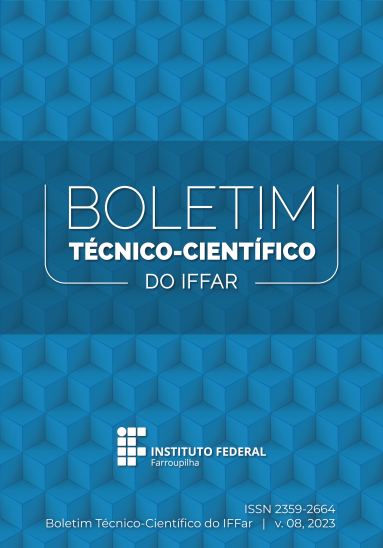 Fonte: Os autores (2023) ouFonte: IBGE, 2020.(Arial 10 – centralizado. – espaçamento simples. Imagens em alta resolução, 300 dpi)Tabelas ou quadros deverão ser elaborados usando a própria ferramenta de tabelas do word, com dimensões adequadas. As Tabelas devem ser representadas segundo as normas do Instituto Brasileiro de Geografia e Estatística. As tabelas se caracterizam por apresentar um cabeçalho que indica o conteúdo das colunas. Sua moldura não deve conter traços verticais na esquerda e na direita. A identificação das tabelas deve estar localizada na parte superior, identificada com algarismos arábicos (Tabela 1, Tabela 2 e, assim, sucessivamente), seguida pelo título. Na parte inferior, deve estar inserida a sua fonte.TABELA 1 – Título da tabela. (Arial 12 – centralizado – espaçamento simples)Fonte: Fonte da tabela (ano). (10 pts – Arial 10 – centralizado – espaçamento simples)Os quadros devem, preferencialmente, serem utilizados para dados qualitativos, devendo ser fechado por traços verticais, na esquerda e direita (Quadro 1). QUADRO 1 – Título do quadro. (Arial 12 – centralizado – espaçamento simples)Fonte: Fonte do quadro (ano).(10 pts – Arial 10 – centralizado – espaçamento simples) A identificação dos quadros deve estar localizada na parte superior, identificada com algarismos arábicos, seguida pelo título. Na parte inferior, deve estar inserida a sua fonte (com autor e ano).4 Considerações finaisAs conclusões ou considerações finais devem ser claras, sucintas e responder os questionamentos propostos na pesquisa (os quais foram enfatizados na introdução e objetivos), além de descrever quais as contribuições do trabalho para a área.Agradecimentos (opcional)Sugere-se que nesta seção que sejam inseridos agradecimentos aos recursos humanos e/ou financeiros (como agências de fomento) que foram fundamentais para a execução da pesquisa.Referências (Arial 12 – negrito – alinhado à esquerda)Configuração do texto: Arial 12, espaçamento simples. Espaçamento automático entre cada referência.O nome e o sobrenome dos autores podem ser escritos por extenso - ARAUJO, Paulo - ou o nome pode ser abreviado - ARAUJO, P. – padronizar na lista de referências.Mesmos autores devem ser repetidos na lista de referências. Neste caso, NÃO utilizar o traço seguido de ponto (______.).Todas as obras citadas no texto devem constar na lista de referências, que deve estar alinhada à esquerda e em ordem alfabética.É de responsabilidade dos autores verificar se os endereços eletrônicos inseridos nas referências estão corretos e ativos.A seguir, alguns exemplos:Livros - autor pessoal:ÚLTIMO SOBRENOME (Caixa alta), Nome e Sobrenome. Título: subtítulo. 2. ed. Local: Editora, ano.Até 3 autores:MATIELLO, J.; GRANZOTTO, F.; ROVEDDER, A. P. M. Plantas nativas ornamentais do bioma Pampa: potenciais e popularização. Curitiba: CRV, 2022. Mais de 3 autores:SILVA, E. T. et al. Título: subtítulo. Local: Editora, ano.Livro em meio eletrônico (online):KIMPARA, J. M.; PEREIRA, S. A.; VALENTI, W. C. Produção e beneficiamento da macroalga marinha Hypnea. Brasília, DF: Embrapa, 2021. E-book. Disponível em: https://www.embrapa.br/busca-de-publicacoes/-/publicacao/1131106/producao-e-beneficiamento-da-macroalga-marinha-hypnea. Acesso em: 16 jun. 2023.Livro meio eletrônico (acesso restrito):COUTO, J. A construção do Brasil. 3. ed. São Paulo: Forense Universitária, 2011. E-book.Autor entidade:BRASIL. Ministério da Educação. Título. Brasília, DF, ano. ASSOCIAÇÃO BRASILEIRA DE NORMAS TÉCNICAS. NBR 10520: Informação e documentação: citações em documentos: apresentação. Rio de Janeiro, 2023.Autoria desconhecida:PRIMEIRA palavra do título. Local: Editora, ano.Parte/capítulo de obra:SILVA, E. T. Título da parte. In: SOUZA, Maria Nunes (Org.). Título da publicação: subtítulo. Local: Editora, ano, p. 3-9.CORTELLA, M. S. Estado de atenção e desafio de mudar. In: CORTELLA, M. S. Educação, Escola e Docência: novos tempos, novas atitudes. São Paulo: Cortez, 2014, p. 29-37.Monografias e partes de monografias em meio eletrônico e online:SANTA MARIA. In: ENCICLOPÉDIA virtual dos municípios do RS. Local: Editora, ano. CD-ROM 1.SILVA, E. T. Título. [S.l]: Editora, ano. Disponível em: http://www.ufsm.br Acesso em: 3 jan. 2000.VERBETE. In: DICIONÁRIO de línguas estrangeiras. Local: Editora, ano. Disponível em: http://www.url completa. Acesso em: 3 jan. 2000.Teses, dissertações e trabalhos de conclusão de cursos: CERETTA, P. Autoridade docente em tempos de pós-verdade. 2023. Tese (Doutorado em Educação) – Universidade Federal de Santa Maria, Santa Maria, 2023.Trabalhos apresentados em eventos:SILVA, E. T.; GOMES, G. V. Título. In: NOME DO EVENTO EM CAIXA ALTA, 1. (Numeração do evento, se houver), ano, local (do evento). Anais... (mesmo caso para Resumos...) Local (da publicação): Editora, ano. p. 3-9. (Quando em meio eletrônico, adicione a descrição física do recurso utilizado após a paginação. Ex. : ... p. 3-9. (1 CD-ROM.)Trabalho apresentados em eventos – Anais online:SILVA, E. T.; GOMES, G. V. Título. In: NOME DO EVENTO EM CAIXA ALTA, 1. (Numeração do evento, se houver), ano, local (do evento). Anais eletrônicos... Local: Editora, ano. Disponível em: http://www.url completa. Acesso em: 3 jan. 2000.LIMA, L. et al. Biologia Reprodutiva de Vochysia cinnamomea Pohl (Vochysiaceae). In: CONGRESSO NACIONAL DE BOTÂNICA, 70., 2019, Maceió. Anais...Maceió: SBB, 2019. Disponível em: https://70cnbot.botanica.org.br/wp-content/uploads/2019/11/Livro-70%C2%BA-Congresso-Nacional-de-Bot%C3%A2nica..pdf. Acesso em 26 jun. 2023.Artigos e/ou matéria de revista:SOBRENOME, N. Título do artigo. Título da revista, local, n. 1 (número da publicação), p. 3-9 (paginação inicial e final), jan. 2000. (data da publicação).AULINO, V. T. et al. Impactos ambientais da exploração pecuária em sistemas intensivos de pastagem. Informe Agropecuário, Belo Horizonte, v. 33, n. 266, p. 7-14, 2012.Artigos online:SILVA, E. T. Título do artigo. Título da revista, Local, numeração, jan. 2000 (data da publicação). Disponível em: http://www.url completa. Acesso em: 3 jan. 2000.SANTOS, D. C. Qualidade de vida dos estudantes universitários: uma proposta de oficina a partir de um projeto de pesquisa e extensão. Boletim Técnico-Científico, v. 7, n. 1, p. 1-14, 2022. Disponível em: https://periodicos.iffarroupilha.edu.br/index.php/boletim-tecnico-cientifico/article/view/275 Acesso em: 13 mar. 2023.Nota: A versão encaminhada para o Boletim Técnico-Científico NÃO deve conter a identificação dos autores no texto. Os dados devem ser incluídos na seção de METADADOS no ato da submissão. Em caso de aprovação do artigo, os dados serão inseridos na composição final do artigo.Os casos que não foram contemplados nas descrições acima poderão ser consultados na ABNT/NBR 6023 (2018).EXEMPLO DE TÍTULOEXEMPLO DE TÍTULOInformação 1Informação XInformação XInformação XTOTALInformação XTÍTULOTÍTULOTÍTULOInformação XInformação XInformação XInformação XInformação XInformação XInformação XInformação XInformação X